АВТОНОМНАЯ НЕКОММЕРЧЕСКАЯ ОРГАНИЗАЦИЯДОПОЛНИТЕЛЬНОГО ПРОФЕССИОНАЛЬНОГО ОБРАЗОВАНИЯ«ЦЕНТРАЛЬНЫЙ МНОГОПРОФИЛЬНЫЙ ИНСТИТУТ»УТВЕРЖДАЮРектор АНО ДПО «ЦМИ»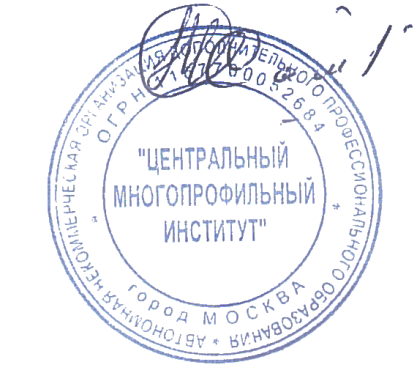 А.Х. Тамбиев«30»  апрель 2020г.УЧЕБНЫЙ ПЛАН цикла тематического усовершенствования по курсу «Лабораторные методы исследований при подозрении на коронавирусную инфекцию, вызванную вирусом SARS-COV-2 (COVID-19))»Цель: Реализация дополнительной профессиональной программы направлена на удовлетворение образовательных и профессиональных потребностей специалистов, качественное расширение области их знаний, умений и навыков, необходимых для выполнения профессиональной деятельности, и (или) повышения профессионального уровня в рамках имеющейся квалификации, работающих в клинико-диагностических лабораторияхКатегория слушателей: врач-эпидемиолог врач общей врачебной практики (семейный врач)Срок обучения: 36 часаФорма обучения: заочная (по желанию слушателя или заказчика возможны очная, очно – заочная, а также сочетание всех форм обучения) с применением электронного обучения, дистанционных образовательных технологий .№ п/пНаименование модулейТрудоемкость (ак.ч)Аттестационное мероприятие1.Этиология и патогенез коронавирусной инфекции 4тест2Эпидемиологическая характеристика коронавирусной инфекции 6тест3Диагностика коронавирусной инфекции 6тест4Алгоритм обследования пациента с подозрением на COVID-19 6тест5Клинические особенности коронавирусной инфекции 6тест6Лабораторная диагностика коронавирусной инфекции 6тестИтоговая аттестация2в соответствии с положением об итоговой аттестацииИтогоИтого36 